Q&A Summary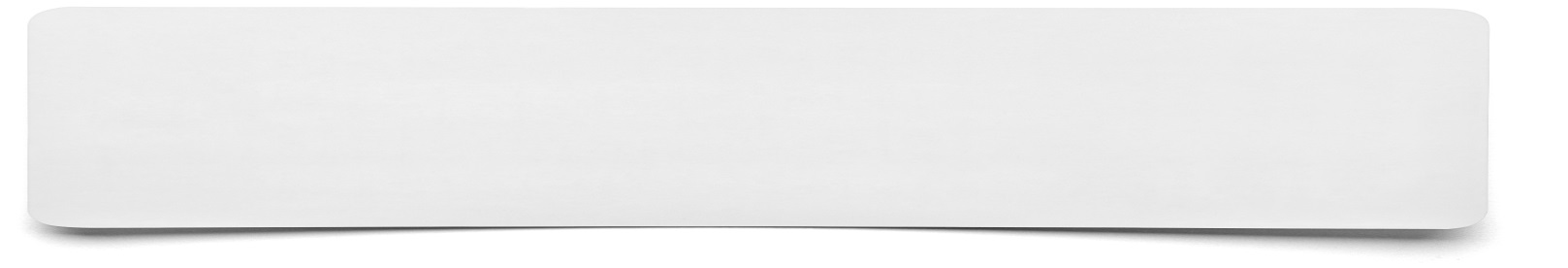 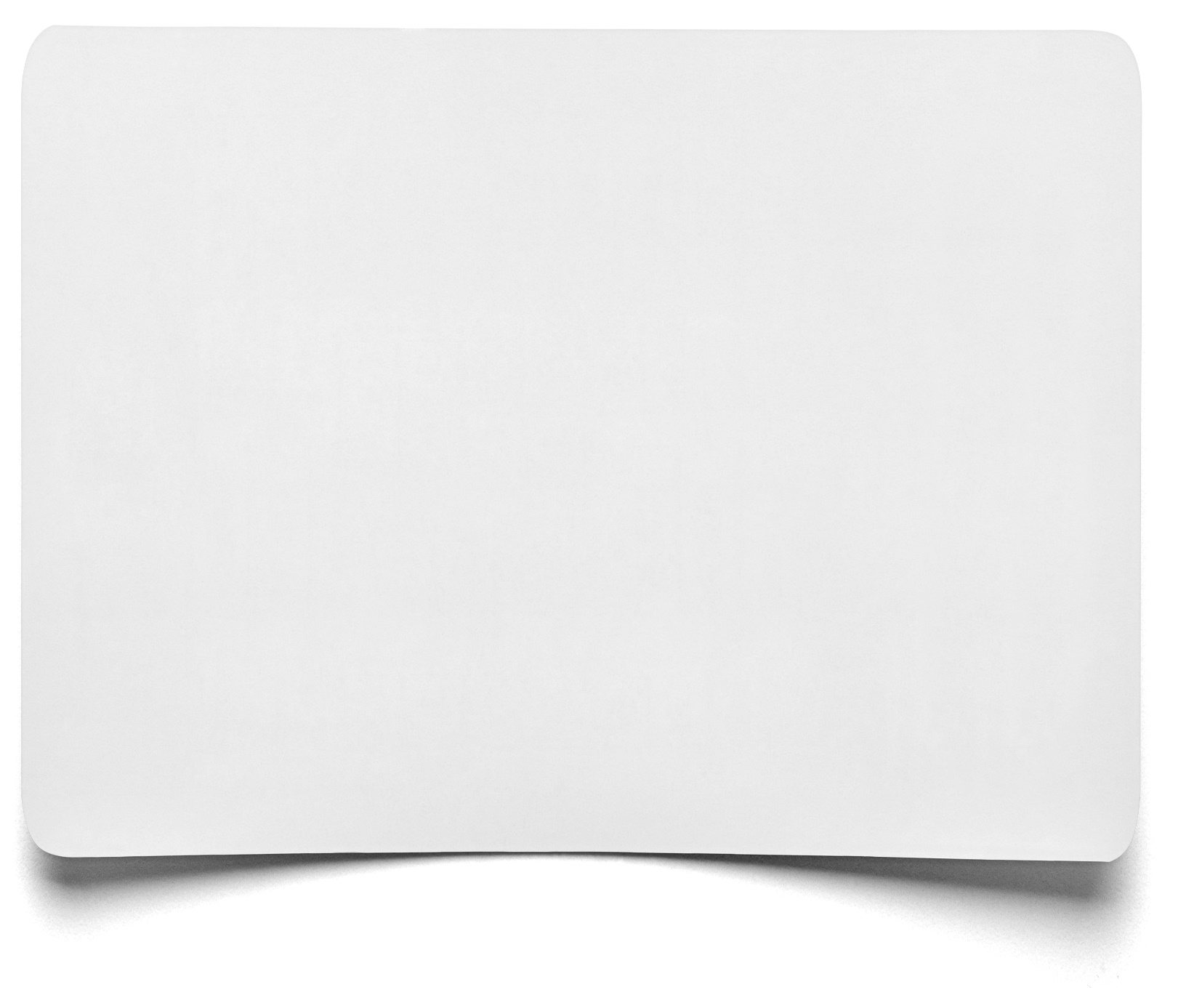 Question I would askAnswer to the question